Year 4 Writing  Lesson 4
LO: To write the beginning of a narrative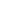 Year 4 spelling words: Can you include ‘–tion’, ‘-sion’, -‘ssion’, ‘-cian’ words? Possession, attentionSuccess Criteria:Conjunctions: when, if, because, although, after, once, until, while, but, so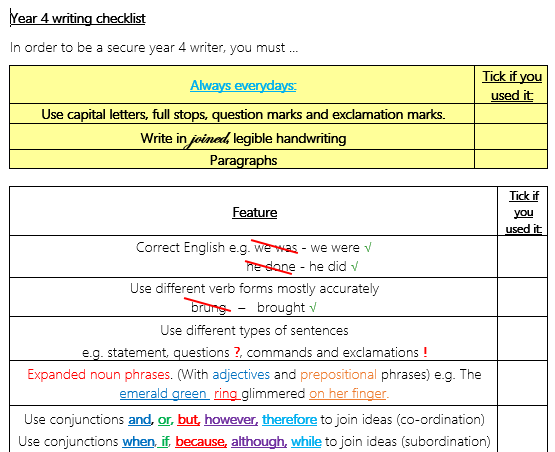 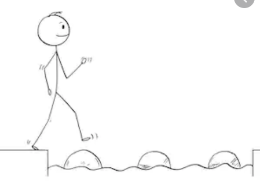 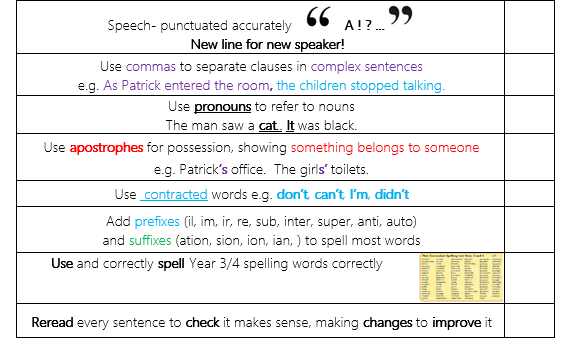 Year 4 WritingSteppingstone activityLO: To write the beginning of a narrative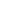 Year 4 spelling words: Can you include ‘–tion’, ‘-sion’, -‘ssion’, ‘-cian’ words? Possession, attentionSuccess Criteria:Look at your planInclude expanded noun phrasesInclude fronted adverbialsInclude exciting adjectivesWrite in the third personUse your toolkit to create your sentencesCheck and edit your writing using your checklistFronted AdverbialsAdjectivesNounsVerbsIn the trees, 
Above them,Across the sky,Beside the river,Up in the clouds,As quick as a flash, In the distance,In the clouds,As soon as he could,Between the sea and the sky,Everywhere,Out of nowhere,tropical     densetangled     fearsomeswampy    giganticdesolate    humidgreen         wildvast            exoticcolourful    mysteriousadventurousenormouselegant      precioussparkling   energeticcourageouscomfortableBoyManGrandpaTonyMonkeySpaceshipAliensPlaneCarPlanetsRiverTemplesCloudswaited         hiddangled      paddledclimbed      scouredflew             searchedSailed          wandereddrifted         confusedswung         depressedembarrasseddrifted        droveclimbed     swamcrawled      jumpedMain Idea for the ParagraphModel:IntroductionWhere is the story set?Who are your characters?One sunny, bright day, Tony and his Father’s were tidying up their cramped, busy garage. Everyday, Tony would tear through his father’s aged, tatty belongings in the garage, looking for treasure...Build upWhere do they need to go?Why do they need to go on an adventure?Out of the corner of his eye, he saw something sparkle on the top shelf. An old ripped photograph of his father diving in the vast blue ocean...ProblemWhat problem do they run into?What do they do to face it?As they raced on the Flyer, very transformed into a long metallic submarine, scouring the deep, dark ocean bed. All of a sudden...ResolutionHow do they fix the problem?They meandered and weaved their way through the tough, tangled seaweed, as the shark chased intensively behind them. Abruptly, the shark slammed to a stop as its long, wriggling fin was caught in a net. This was their chance!EndingWhat happens when they go back home?How do they feel about finishing their adventure together?As they breached the beach, the world around them transformed back in their driveway. They were home...Look at your planInclude expanded noun phrasesInclude fronted adverbialsInclude exciting adjectivesWrite in the third personUse your toolkit to create your sentencesNouns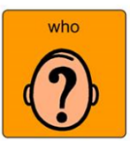 Verbs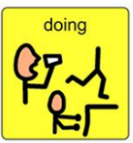 Adjectives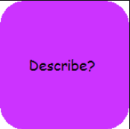 Nouns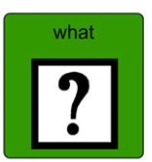 BoyManGrandpaTonyMonkeyPlaneCarRadio Flyerwaited         hiddangled      paddledclimbed      scouredflew             searchedSailed          wandereddriftedswungembarrasseddrifted        droveclimbed     swamcrawled      jumpedtropical     densetangled     fearsomeswampy    giganticdesolate    humidgreen         wildvast            exoticcolourful    mysteriousadventurousenormouselegant      precioussparkling   energeticcourageouscomfortableRiverTreesTempleCanyonJungleWaterfallsSky SpaceshipAliensPlaneCarPlanetsRiverTemplesCloudsMain Idea for the ParagraphModel:BeginningHow do we meet your character?Where does it start?What makes your character go on their adventure?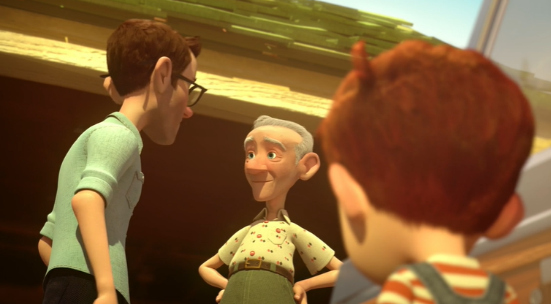 One sunny, bright morning, there lived a young, little boy called Tony. Tony lived in a small, cramped house with his Father, Mother and Grandpa. He loved adventures and was searching for his next exciting, thrilling trip!MiddleWhere is the setting for their adventure?Where do they go?What problems do they come across?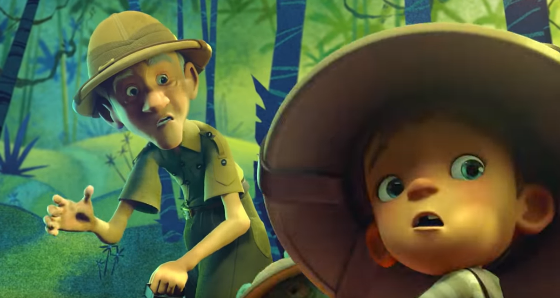 Suddenly, they appeared in a dangerous jungle. Tony could see towering, looming trees all around them. Monkeys swung through the tropical, beautiful trees. As quick as a flash, one monkey swung passed and stole their map!EndingWhat happens to your character at the end?Do they solve any problems they have encountered?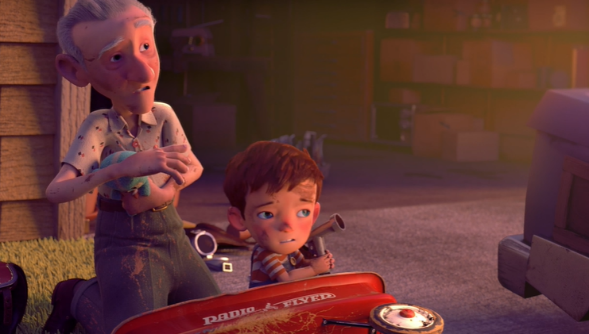 Finally, they returned home. What an adventure that was! They fought the tricky, naughty monkeys and won! Now they were back to their normal, boring home. When was the next adventure?